Синтез-деятельность Синтез Активности ИВО Изначально Вышестоящего Дома Изначально Вышестоящего Отца 203 Изначальности, Молдова                                                         (все занятия в офисе ИДИВО Молдова ул. Албишоара,4, оф.506а)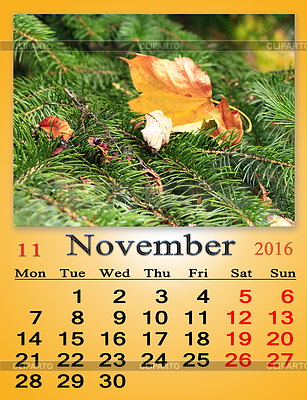 15.11.00.  Праздник Абсолютного Синтеза.Стяжание и проявление Абсолюта ФА.      22.11.03.  Развёртывание Столпа ИВО Планетой    Земля. Явление Воли Метагалактики.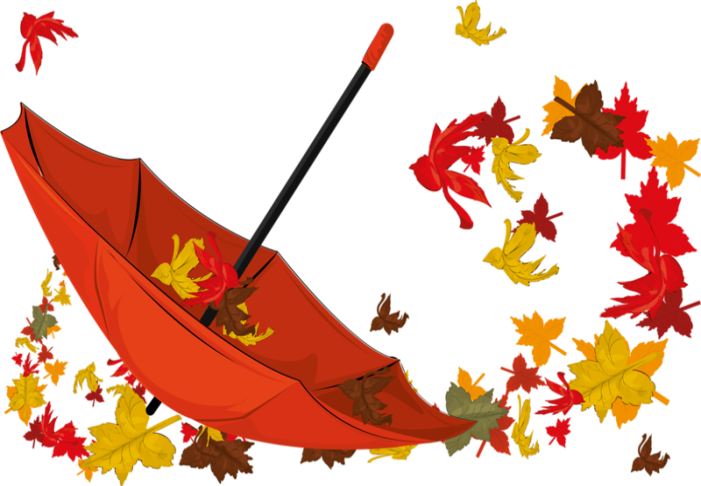 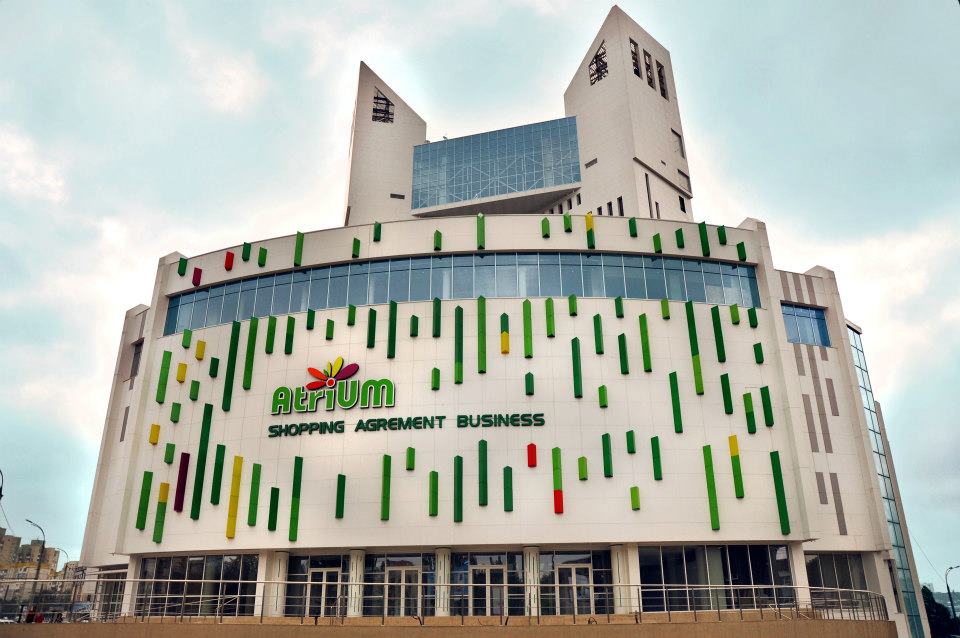 ДатаДеятельность подразделенийВремяОтветственный1неделя01.11 вт Совет Дома Посвящения18:00-19:45Учитель, ИС Фаинь, Глава Дома Посвящений Молдовы, УС Византия, Чумак Е02.11 срПроработка 5ФЧС18:00-19:45Учитель, ИС Огнеслава, Глава  МГК Молдовы, УС Янова, Андрющенко А03.10 чт Проработка 18 ФЧС18:00-19:45Владыка, И Изначальной И Активностей, Глава ВШС ИВДИВО 203 Изначальности, УС Иосифа, Лека Л04.11птЗанятия организации МАН17:00-19:45Аспект, ИС Активности ИДИВО, УС Евгения, Член-Посвящённый Учёного Совета МАН, Яковенко И05.11 сб05.11 сбСовет ДО ИВДИВОДом Посвящения для всех Служащих Синтез Активности 203И10:00-11:4514:00-15:45Логос, Ипостась ИВМ, Глава ДО ИВДИВО Полномочного, УС Владомира, Лисник ТУчитель, ИС Фаинь, Глава Дома Посвящений Молдовы, УС Византия, Чумак Е05.11 сбЗанятие по психодинамике 12:00-13:45 Аспект, ИС Заряженности ИВО, УС Марка, Офис-секретарь ИЦИС, Гуцан Л06.11вс06.11вс Дом Статусного СинтезаСовет ИВДИВО10:00-11:4512:15-14:00 Учитель, ИС Кут Хуми, Глава Дома Статусного Синтеза Молдовы, УС Филиппа, Костин ЛБудда, Ипостась ИВО, Глава Синтеза Активности ИВДИВО 203 Изначальности, УС Кут Хуми, Валова И2неделя07.11 пнСовет МАИ17:00-19:45Учитель, Ипостась Синтеза, Глава МАИ Молдовы, УС Юсефа, Даукште В08.11 втСовет ИЦИС18:00-19:45Учитель, ИС  Нины, Глава Изначального Центра ИС Огнеслава Нины, Управления Синтеза Юлия, Каплинская Л09.11срЗанятие  ВШС служащих Синтез Активности 203И18:00-19:45Владыка, И Изначальной И Активностей, Глава ВШС ИВДИВО 203 Изначальности, УС Иосифа, Лека Л10.11 чтСовет МАИ17:00-18:45Учитель, ИС, Глава МАИ Молдовы, Управления Синтеза Юсефа, Даукште В11.11птСовет ИВО и Совет ИВДИВО18:00-19:45Глава Изначально Вышестоящего Дома Изначально Вышестоящего Отца Сердюк О.12.11сб13.11всВысшая Школа Изначально Вышестоящего ДИВО Синтез – тренинг  (первая группа)Высшая Школа Изначально Вышестоящего ДИВО Синтез – тренинг  (вторая группа)09:00-15:0016:00-22:0008:00-14:0015:00-21:00 Глава Изначально Вышестоящего Дома Изначально Вышестоящего Отца Сердюк О.Глава Изначально Вышестоящего Дома Изначально Вышестоящего Отца Сердюк О.3неделя14.11пнПолитзанятия МГК Молдовы для всех Служащих Синтез Активности203И18:00-19:45   Учитель, ИС Огнеслава, Глава  МГК Молдовы, УС Янова, Андрющенко А15.11втПраздник Абсолютного Синтеза. Стяжание и проявление Абсолюта ФА.12:00-13:45 Аспект, ИС Света ИВО, УС Яна, Праздничный Секретарь ДСС, Левинская Е16.11ср Совет МАН18:00-19:45  Владычица, ИО Активностей, Глава МАН Молдовы, УС Мории, Дога Е17.11чт Совет ВШС16:00-17:45  Владыка, И Изначальной И Активностей, Глава ВШС ИВДИВО 203 Изначальности, УС Иосифа, Лека Л18.11птПроработка 5ФЧС18:00-19:45Учитель, ИС Огнеслава, Глава  МГК Молдовы, УС Янова, Андрющенко А19.11сб20.11вс19 Философские Чтения Синтеза19 Философские Чтения Синтеза6 Философские Чтения Синтеза6 Философские Чтения Синтеза08:00-14:0008:00-14:0015:00-21:0015:00-21:00 Учитель Синтеза Власова АУчитель Синтеза Власова А4неделя21.11пнДО Технологий10:00-11:45Логос, Ипостась ИВМ, Глава Дома Отца Технологии ИВО, УС Вильгельма, Куратова И21.11пнСовет МГК18:00-19:45Учитель, ИС Огнеслава, Глава  МГК Молдовы, УС Янова, Андрющенко А22.11 втСовет ДО Изначальности ИВДИВО  14:00-15:45Логос, Ипостась ИВМ, Глава ДО Изначальности ИВО, УС Юстаса, Янова С23.11ср23.11срДО Статуса ИВДИВОПроработка  6го ФЧС12:00-13:45 18:00-19:45Логос, Ипостась ИВМ, Глава Дома Отца Статуса ИВО, УС Саввы, Сычук НВладыка, И Изначальной И Активностей, Глава ВШС ИВДИВО 203 Изначальности, УС Иосифа, Лека Л24.11чтЗанятия МАИ для всех Служащих ИВДИВО 203И17:00-18:45Учитель, ИС, Глава МАИ Молдовы, Управления Синтеза Юсефа, Даукште В25.11пт25.11птСовет ИЦИС, работа с территорией, мероприятия в городе Занятия организации МАН14:00-15:4517:00-18:45Учитель, ИС  Нины, Глава Изначального Центра ИС Огнеслава Нины, Управления Синтеза Юлия, Каплинская Л
Аспект, ИС Активности ИДИВО, УС Евгения, Член-Посвящённый Учёного Совета МАН, Яковенко И26.11 сб26.11 сбДО Присутствия ИВДИВОЗанятие по психодинамике10:00-11:4514:00-15:45Логос, Ипостась ИВМ, Глава ДО Присутствия ИВО, УС Александра, Петренко ЛАспект, ИС Заряженности ИВО, УС Марка, Офис-секретарь ИЦИС, Гуцан Л27.11вс27.11вс27.11вс Совет ДО ИВДИВОДСС для всех Служащих Статуса ИВДИВО203ИСовет Ипостасей Синтез Активности 203И10:00-11:4512:00-13:4514:00-15:45Логос, Ипостась ИВМ, Глава ДО ИВДИВО Полномочного, УС Владомира, Лисник ТУчитель, ИС Кут Хуми, Глава Дома Статусного Синтеза Молдовы, УС Филиппа, Костин ЛГлава Совета Ипостасей, Ипостась Онеску А5неделя28.11пнУчёба по энергопотенциалу Синтез Активности 203И18:00-19:45Аспект, ИС Содержания ИВО, УС Илия, Энергопотенциальный Секретарь ДП ОнескуА29.11втСовет ДО Посвящения 18:00-19:45Логос, Ипостась ИВМ, Глава ДО Посвящения ИВО, УС Савелия, Болбочеану Т.30.11ср30.11срЗанятие с новичкамиСтатусная Посвятительная Школа Логоса16:00-17:4518:00-19:45Учитель, ИС Фаинь, Глава Дома Посвящений Молдовы, УС Византия, Чумак ЕЛогос ИВДИВО, Дога Е